Hol- und Bringsituation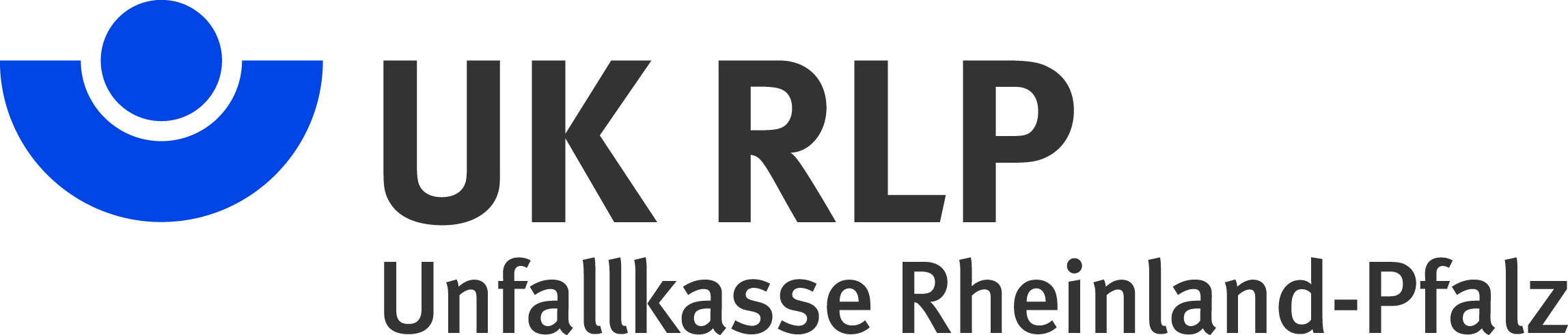 